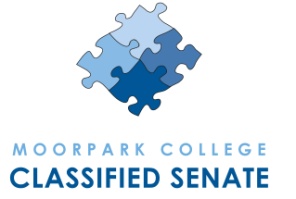 MOORPARK COLLEGE
Classified Senate
The objective of this organization shall be to address the non-bargaining concerns of the classified employees and in the spirit of participatory governance work with college management in the development and implementation of college goals and objectives to promote campus community involvement, personal development, and collegiality.MEETING NOTESThursday, December 1, 2011 | 12 – 1 p.m., Room A-138POSITIONOFFICER NAMEATTENDAREA SENATOR NAMEATTENDPresidentMaureen RauchfussAdministration/ Fountain HallKathy McDonald RojasXVice PresidentLinda SandersXLMC/ Physical ScienceElena LucinXTreasurerPeggy SpellmanHealth Science/ Campus CenterFelicia TorresSecretaryKatharine BoydXApplied Arts/ Technology/ CDCAllam ElhussiniXFormer PresidentKim WattersXPerforming Arts/ CommunicationsVacantGUESTSDEPARTMENTATTENDLLR/HSSMicaela AguilarXMarcela HernandezHealth ScienceAcademic Center/ Gym/ M&ODianne CostabileMyhanh TuLMC / Physical ScienceXMusic/ EATMGilbert DownsTOPICACTIONCALL TO ORDER/INTRODUCTIONSLinda Sanders welcomed everyone in attendance and called the meeting to order.  The meeting was called to order at 12:00 p.m.ACTION ITEMSApproval of Meeting Notes | November 3, 2011 The Senate approved the minutes for the November 3, 2011 meeting.PUBLIC FORUM – There were no speakers for the public forum.REPORTS/ PRESENTATIONSExecutive BoardPresident – Maureen Rauchfuss was not present, but Linda requested on her behalf that everyone try to recruit volunteers from their respective departments for the upcoming Holiday Luncheon.Vice President – Linda Sanders had no report for this meeting.Treasurer – Peggy Spellman was not present.Secretary – Katharine Boyd informed the Senate that Skip Smith, the locksmith, has finally returned to work having fully recovered from his illness. He has appreciated everyone’s well wishes.Area RepresentativesAdministration/Fountain Hall (Kathy McDonald Rojas)Kathy reported that enrollment for next semester is, with intent, down by half a percent. There are 912 classes that are full with a waiting list, and 443 classes that are already closed completely. Kathy also announced that Glenela Rajpaul’s last day of work was yesterday; she has gone on maternity leave for her third child.LMC/Physical Science (Elena Lucin)Elena reported that the vacuum lines in Physical Science have been repaired, and that she has also sent an email to her entire department asking for volunteers for this year’s luncheon. She has not yet received any responses.Health Science/Campus Center (Felicia Torres)No new updates from these areas.Applied Arts/Technology/CDC (Allam Elhussini)No new updates from these areas.LLR/HSS (Micaela Aguilar)No new updates from these areas.  Academic Center/Gym/M&O (Diane Costabile)No new updates from these areas.Music/EATM (Gilbert Downs)No new updates from these areas.Performing Arts/Communications (Vacant)   No new updates from these areas.Participatory RepresentativesSEIU Updates (Felicia Torres)In Felicia’s absence, Mickey Aguilar reported that everyone should watch their email on Friday, December 2, for an announcement from Dan Casey. All union members should also make an effort to attend the next SEIU meeting on Monday, December 5, at noon.Co-Curricular (Allam Elhussini)There was no new report from this committee.Education CAPThere was no new report from this committee.Facilities CAP (Kim Watters)There was no new report from this committee.Fiscal Planning (Maureen Rauchfuss)There was no new report from this committee.  EthicsThere was no new report from this committee.Safety There was no new report from this committee.WellnessThere was no new report from this committee.DCSL (Maureen Rauchfuss)There was no new report from this committee.Committees / Task ForcesHoliday Luncheon (Kim Watters)Kim reported that there are only 22 registrants for the luncheon so far, but she has received several lovely items for door prizes, the silent auction and the chance drawing. All items were announced from a list which included – among other treasures – a Lakers jacket, membership in a cheesecake-of-the-month club, yearlong family membership passes for the EATM zoo, crocheted baby blankets, and a pack Disneyland tickets from County Schools Credit Union.Website Committee (Kim Watters)Kim will continue to update the Senate website.Fundraising Committee (Allam Elhussini)Allam reported that See’s candy sales made over $200, and thanked everyone for their participation.Scholarship Committee (Kim Watters)There was no new report from this committee.Sunshine Committee (Maureen Rauchfuss)There was no new report from this committee.NEW BUSINESS – none.ADJOURNMENTMeeting adjourned at 1:00 p.m.HANDOUTSMEETING CALENDAR 11/121st Thursday, 12-1 p.m., A-138AGENDA | 12/1/11 – Website and distributed2011 | 8/11, 9/15, 10/13, 11/3, 12/1MEETING NOTES | 11/3/11 – Website and distributed2012 | 1/5, 2/2, 3/1, 4/5, 5/3, 6/7